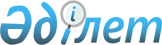 О внесении изменения в приказ исполняющего обязанности Министра туризма и спорта Республики Казахстан от 23 октября 2008 года № 01-08/181 "Об утверждении Правил переподготовки и повышения квалификации специалистов в области туристской деятельности"Приказ Министра культуры и спорта Республики Казахстан от 11 декабря 2017 года № 330. Зарегистрирован в Министерстве юстиции Республики Казахстан 4 января 2018 года № 16175
      В соответствии с пунктом 2 статьи 50 Закона Республики Казахстан от 6 апреля 2016 года "О правовых актах" и подпунктом 12) статьи 11 Закона Республики Казахстан от 13 июня 2001 года "О туристской деятельности в Республике Казахстан" ПРИКАЗЫВАЮ: 
      1. Внести в приказ исполняющего обязанности Министра туризма и спорта Республики Казахстан от 23 октября 2008 года № 01-08/181 "Об утверждении Правил переподготовки и повышения квалификации специалистов в области туристской деятельности" (зарегистрирован в Реестре государственной регистрации нормативных правовых актов под № 5357, опубликован от 27 ноября 2008 года № 181 (1581) в газете "Юридическая газета") следующее изменение:
      в Правилах переподготовки и повышения квалификации специалистов в области туристской деятельности, утвержденных указанным приказом:
      пункт 7 изложить в следующей редакции:
      "7. При осуществлении переподготовки и повышения квалификации специалистов организацией образования заключается договор оказания образовательных услуг, составленный в соответствии с типовым договором, утвержденным приказом Министра образования и науки Республики Казахстан от 28 января 2016 года № 93 "Об утверждении форм типового договора оказания образовательных услуг и типового договора на проведение профессиональной практики" (зарегистрирован в Реестре государственной регистрации нормативных правовых актов под № 13227).".
      2. Комитету индустрии туризма Министерства культуры и спорта Республики Казахстан в установленном законодательством Республики Казахстан порядке обеспечить:
      1) государственную регистрацию настоящего приказа в Министерстве юстиции Республики Казахстан;
      2) в течение десяти календарных дней со дня государственной регистрации настоящего приказа направление его копии в бумажном и электронном виде на казахском и русском языках в Республиканское государственное предприятие на праве хозяйственного ведения "Республиканский центр правовой информации" для официального опубликования и включения в Эталонный контрольный банк нормативных правовых актов Республики Казахстан;
      3) в течение десяти календарных дней после государственной регистрации настоящего приказа направление его копии на официальное опубликование в периодические печатные издания;
      4) размещение настоящего приказа на интернет-ресурсе Министерства культуры и спорта Республики Казахстан после его официального опубликования;
      5) в течение десяти рабочих дней после государственной регистрации настоящего приказа представление в Департамент юридической службы Министерства культуры и спорта Республики Казахстан сведений об исполнении мероприятий, предусмотренных подпунктами 1), 2), 3) и 4) настоящего пункта.
      3. Контроль за исполнением настоящего приказа возложить на курирующего Вице - министра культуры и спорта Республики Казахстан.
      4. Настоящий приказ вводится в действие по истечении десяти календарных дней после дня его первого официального опубликования.
					© 2012. РГП на ПХВ «Институт законодательства и правовой информации Республики Казахстан» Министерства юстиции Республики Казахстан
				
      Министр
культуры и спорта
Республики Казахстан

А. Мухамедиулы
